 2023年度 （公財）日本サッカー協会  公認C級コーチ養成講習会　開催要項　　 主催・主管 公益財団法人 日本サッカー協会 ／ 公益財団法人 日本スポーツ協会 ／ 一般財団法人 岐阜県サッカー協会目的・内容 地域のサッカークラブなどの、アマチュアレベルにおいて大人から子供まですべての選手に対し、サッカーの基礎を理解していく指導者の育成を目的としています。サッカーの本質、プレーの原則、発育発達などすべての年代において指導の基礎にフォーカスしたカリキュラム構成となっています。【講義】発育発達、技術・戦術理論、コーチング法、プランニングなど 【実技】テクニック、個人戦術、コーチング、など  取得資格 本講習会の全科目を履修し、試験に合格された方は「公益財団法人日本サッカー協会（以下JFA）公認C級コーチ」及び「公益財団法人日本スポーツ協会公認コーチ１」に認定します。 開催期間  第１コース：令和5年5月14日（日） ～ 令和5年 7月29日（土）土日ナイター型　17:00～21：00第２コース：令和5年9月 2日（土）  ～ 令和5年12月3日（日）土日ナイター型　17:00～21：00第３コース：令和5年12月9日（土）  ～  令和6年1月7日（日）土日終日型  　 　8:30～18：00※ 詳細については、別紙のコース日程をご確認ください。※ 第３コースについては日程変更の可能性があります。予めご了承ください。 開催場所 第１コース：【実技】岐阜県フットボールセンター（人工芝） 【講義】岐南町防災センター他第２コース：【実技】八百津蘇水公園（人工芝）　      　　 【講義】八百津町FC 他第３コース：【実技】岐阜協立大学  （人工芝）　　　　　 　【講義】岐阜協立大学　 受講者数 各コース定員24名（最小催行人員16名） 受講条件 （必須）(1) 2023年3月31日において、満年齢18歳以上の方(2) 地域においてスポーツ活動を実施している組織・団体などで、現在指導にあたっている、またはこれから指導　　　にあたる予定の方(3) 全日程に出席できる方　(4) サッカーの基本的な技術を有することが望ましい 受講料 　C級受講料　41,800円　　内訳：会場費・運営費として　29,700円(税込)＋　教材費　12,100円（税込）※受講決定後にJFAの「KICK OFF」を通して合計金額を入金してください。※合格者は初年度登録金としてJFAより5,000円が別途徴収されます。　　　　　※会場までの交通費・駐車場代などは受講者の方の負担でお願いいたします。　　　　　※2023年度のC級受講料となります。申込方法 下記の申し込みフォームから、必要事項を記入して申し込んでください。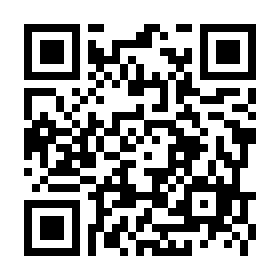 　　　申し込みフォームURL：https://forms.gle/Gd23p888rYRUGEJ57　　　右のQRコードからも申し込みができます。・申し込みフォームに入力しても受講確定ではありません。①先着順②県内の県協会登録チームで活動されている方  ③県内の県協会登録外のチームで活動されている方④県外の県協会登録チームで活動されている方※定員の２４名を越えた場合は、以上の項目を養成部内で総合的に判断し、受講の可否を決定します。(2) 受講可否については、申し込み締切後、申し込みフォームに登録したメールアドレスにお知らせします。(3) 受講が決定した方には、本申し込みの方法について改めてご連絡いたします。JFAの「KICK OFF」より本申し込みとなります。　　　※ 受講者未満による開催中止の場合は岐阜県サッカー協会ＨＰにて通知します。申込締切日 第１コース：令和5年5月7日 （日）　※締め切りが近いのでお早めにお申し込みください。第２コース：令和5年7月31日（月）第３コース：令和5年11月6日（月） 持ち物 筆記用具、実技のできる用意（スネアテ／スパイク）、ボールは要りません。　※飲料水などはご自身でご用意ください。チューター　本年度から、インストラクターより名称をチューターと変更されました。第１コース　☑　馬渕　圭太（スクールマスター）JFA公認A級ジェネラル（47FA・B級・GK-1チューター）第２コース　☑　吉田  敬　（スクールマスター）JFA公認A級ジェネラル（47FAチューター）第３コース　☑　寺田　亮太（スクールマスター）JFA公認A級ジェネラル（47FA・B級チューター）※各コースのチューターは2名体制で行い、各地区の担当チューターが、コースに参加します。 注意事項(1) 実技が伴います。コンディションを整え、ご参加くださるようお願いいたします。(2) 本講習会中において負傷した場合は、主管者にて応急処置を行いますが、一切責任を負いかねますので、ご了承ください。また、万が一のため傷害保険などにご加入いただくことをお勧めいたします(3) 本取り組みをより多くの方に知っていただくよう、受講中の映像・写真を主催者で使用させていただく場合がありますので、あらかじめご了承ください。(4) お知らせいただいた個人情報については、（一財）岐阜県サッカー協会主催・主管の事業、指導者養成事業などの情報提供に使用し、その他の目的では一切使用いたしません。(5) 本講習会の内容、資料等をSNSなどに許可なく掲載等された方につきましては、本講習会の受講を停止させていただきます。(6) 新型コロナウイルス対策への協力、施設などのルール順守をお願いします。 お問い合わせ先 （一財）岐阜県サッカー協会 指導者養成部　各ｺｰｽｽｸｰﾙﾏｽﾀｰ　　E-mail:　gifushidousha@gmail.com　本件に関するお問い合わせは、上記メールにて各スクールマスター宛でお願いいたします。